Plantronics RIG FLEXFirma KONTEL, przedstawiciel Plantronics w Polsce, wprowadziła do sprzedaży nowe, dedykowane dla graczy rozwiązanie tej marki - słuchawki Plantronics RIG FLEX Dolby 7.1 Surround Sound.Premierowa prezentacja RIG FLEX, które zastąpią popularne w środowisku gamerów słuchawki Plantronics GameCom 780, odbyła się podczas międzynarodowej imprezy targowej Mobility Reseller Days w Warszawie.Profesjonalne słuchawki dla graczy sprawdzają się doskonale w codziennym użytkowaniu, dzięki możliwości podłączenia ich do smartfonów. Pozwalają na odbieranie i prowadzenie rozmów telefonicznych także podczas gry. Po zakończonej grze można wykorzystać RIG do oglądania filmów, rozmów z przyjaciółmi na Skype lub słuchania muzyki.Nowy zestaw słuchawkowy Plantronics jest kompatybilny z PC/MAC oraz konsolami XBOX 360, PS3 i dzięki temu niezwykle uniwersalny. Producent wyposażył go w dwa wymienne mikrofony: wysięgnik mikrofonowy do gier i mobilny mikrofon inline, który można zabierać ze sobą. Lekkie i wygodne, obrotowe kapsuły umożliwiają - po ustawieniu na płasko - bezpieczny transport i łatwe przechowywanie słuchawek.Stereofoniczny zestaw Plantronics RIG FLEX zapewnia niezwykłą klarowność dźwięku. Słuchawki dostarczają wyraźny dźwięk z głębokim basem bez zniekształceń niskich tonów. Dzięki wysięgnikowi mikrofonu z funkcją redukcji szumów koledzy z drużyny mogą wyraźnie usłyszeć rozmowy i polecenia w czasie gry. Wygodne i miękkie nauszniki pozwalają na wiele godzin komfortowego noszenia.Za pomocą regulatora umieszczonego na kablu można oddzielnie zarządzać głośnością rozmów telefonicznych i PC/MAC, XBOX 360/PS3, a także odebrać/kończyć i wyciszać rozmowy.Cechy produktuZestaw słuchawkowy stereo i mixerPrzeznaczone do PC/MAC, XBOX360/PS3 oraz telefonu i tabletuMożliwość odbioru rozmowy telefonicznej podczas gryWymienne mikrofony: stacjonarny do gier, mobilny do zabrania ze sobąTrzy profile EQ: Pure. Intense. ExplosiveMikrofon z redukcją szumów otoczeniaOddzielna regulacja głośności na kabluObrotowe kapsuły słuchawekKompatybilny z PC/MAC, konsolami i smartfonamiKompatybilne ze SkypePrzycisk odebrania/zakończenia i wyciszenia rozmowy na kabluUltra komfortowe wykończenie nauszników i pałąkaKolor : czarnyAudioTechnologia Dolby Headphone 7.1Pełne pasmo przenoszeniaPełen zakres dźwiękuDynamiczny EQ z 3 profilami ustawień dźwiękuMikrofony z redukcją szumów otoczenia40 mm neodymowe głośnikiGłęboki basWięcej na http://www.plantronics.net.pl/, http://www.gamecom.pl/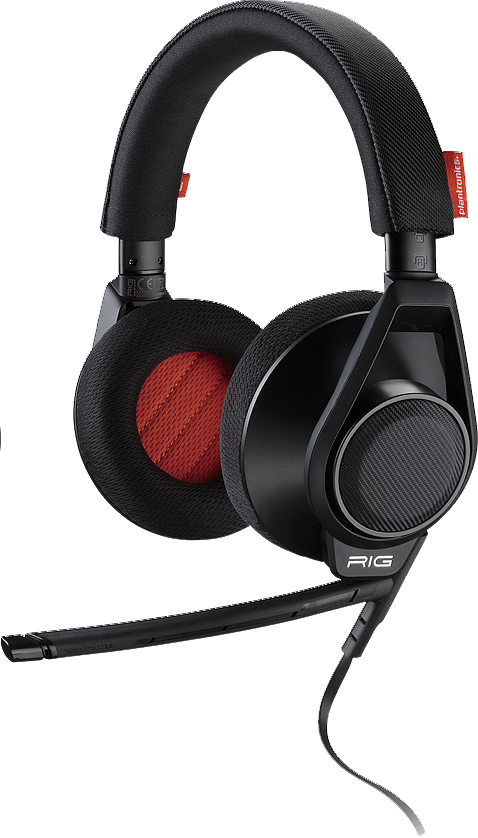 